    de bewoner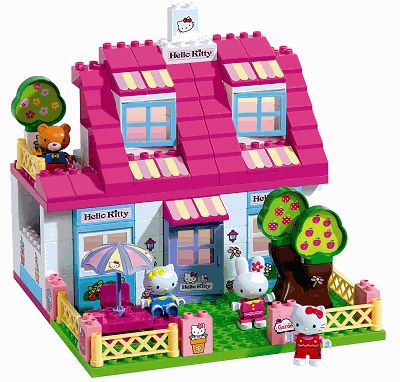 Thema Waar is…?De bewoner: iemand die in een huis woont